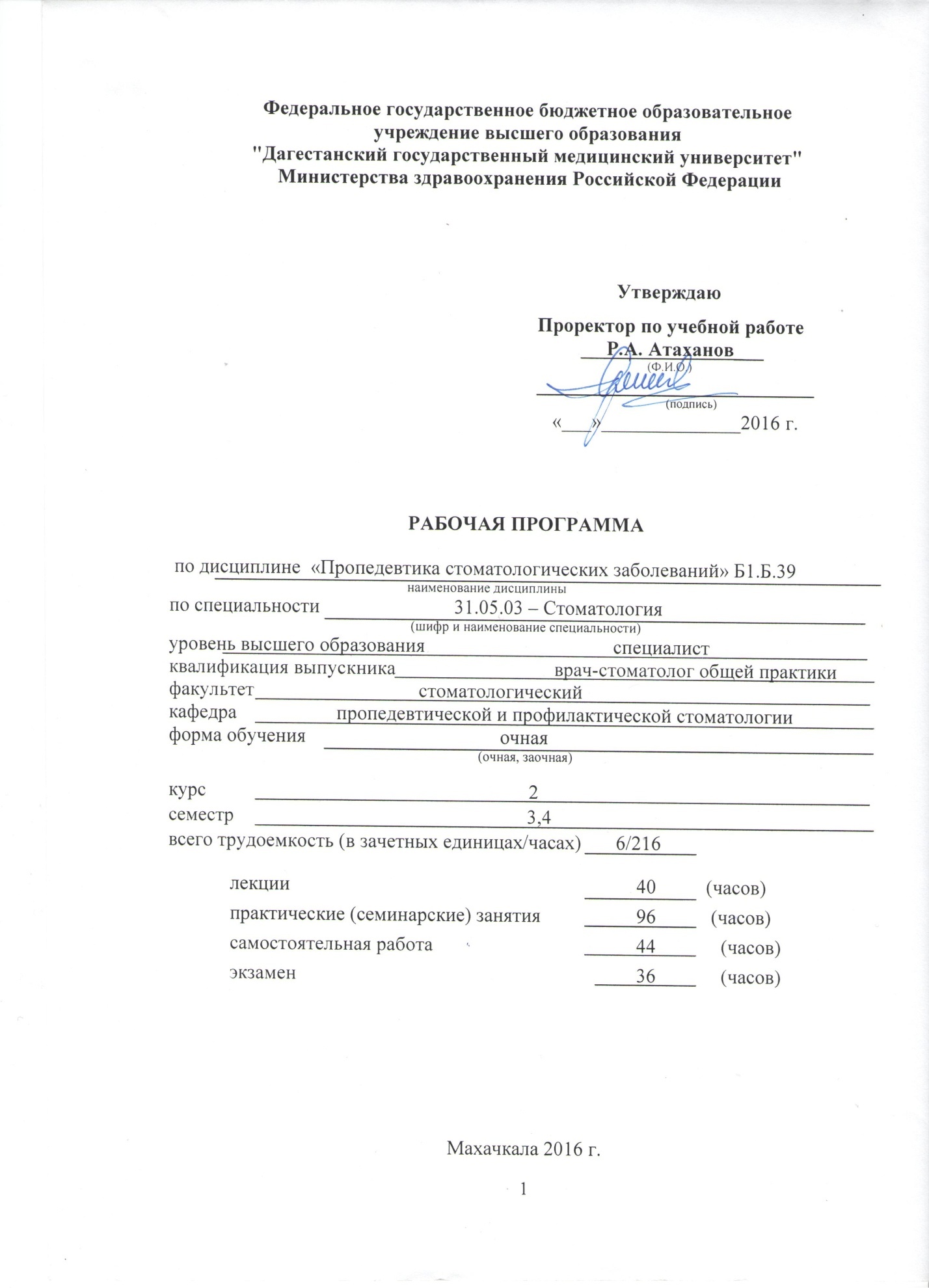 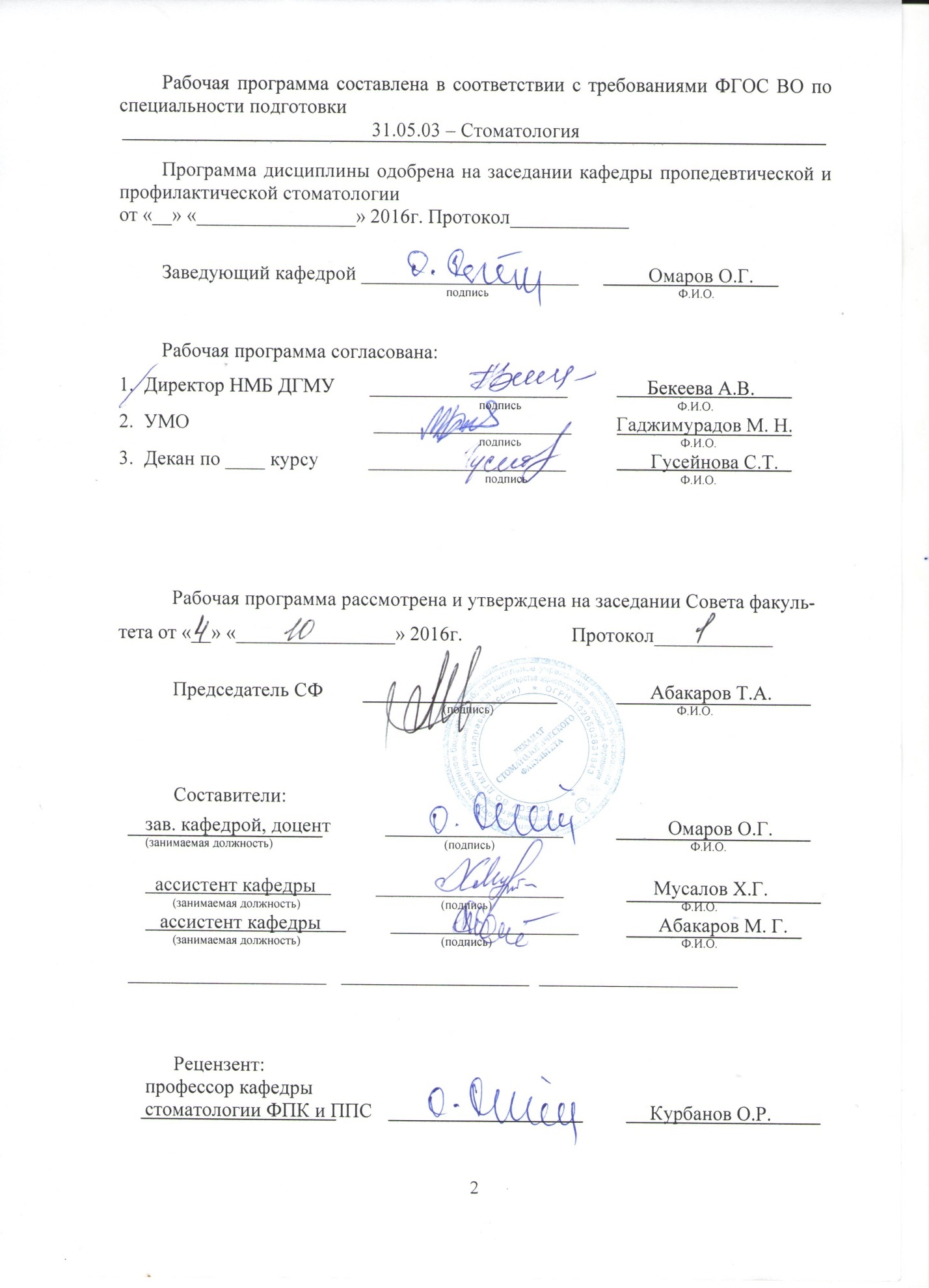 Пояснительная запискаРабочая программа дисциплины разработана в соответствии с федеральным государственным образовательным стандартом высшего образования  (ФГОС ВО) по специальности «Стоматология» (2016 г.) с учетом рекомендаций учебной программы дисциплины.Цель и задачи освоения дисциплиныЦелью освоения дисциплины  является предклиническая подготовка, овладение студентами теорией и практикой основных стоматологических манипуляций, начальных профессиональных навыков врача-стоматолога для дальнейшего обучения на клинических стоматологических кафедрах.Задачамиосвоения дисциплины являются:обучение студентов принципам работы на стоматологическом оборудовании с использованием инструментария, стоматологических материалов и соблюдением санитарно-гигиенических требований, правил техники безопасности;обучение студентов основам врачебной деонтологии;обучение студентов основным методам обследования стоматологического больного;обучение студентов основным профессиональным мануальным навыкам врача-стоматолога на фантомах головы, стоматологических симуляторах, в том числе с применением виртуальных технологии.Место дисциплины в структуре основной образовательной программы.Учебная дисциплина «Пропедевтика стоматологических заболеваний» относится к базовой части Блока1 «Дисциплины (модули)» Б1.Б.39и изучается на 2-3 семестрах.Обучение студентов осуществляется на основе преемственности знаний и умении, полученных в курсе предшествующих дисциплин:философия, биоэтика (знать основные философские категории, место и роль философии в культуре и медицине, уметь применять философскую методологию познания для развития клинического мышления, осуществления научной деятельности в сфере медицины; выражать и отстаивать свое мнение, знать морально-этические нормы, правила и принципы профессионального врачебного поведения, права пациента и врача, основные этические документы международных и отечественных профессиональных медицинских ассоциаций и организаций; уметь оценивать степень риска для пациентов при проведении эксперимента или исследований и предупреждать недопустимый риск, сохранять конфиденциальность (врачебную тайну), отстаивать моральное достоинство и чистоту медицинской профессии); история медицины (знать выдающихся деятелей медицины и здравоохранения, выдающиеся медицинские открытия, влияние гуманистических идей на медицину: уметь оценить взаимосвязь общественно-экономического развития общества с достижениями науки для оценки уровня развития медицины изучаемого периода; иметь навыки работы с научной литературой, поиска различных изданий, написания рефератов, курсовых работ и их оформления); иностранный язык (знать лексический минимум общего и терминологического характера, владеть иностранным языком в объеме, необходимом для возможности получения информации из зарубежных источников): латинский язык (умение ориентироваться в названиях таксономических групп микроорганизмов, знать основную медицинскую и фармацевтическую терминологию на латинском языке);физика, математика (устройство оптического и электронного микроскопов, разрешающая способность линз; строение биомембран, механизмы активного и пассивного транспорта веществ через мембрану: люминесцентные и радиоактивные метки и зонды):медицинская информатика (математические методы решения интеллектуальных задач и их применение в медицине);химия (основы теории химических процессов; строение и химические свойства основных классов биологически важных веществ);биологическая химия ‒ биохимия полости рта (структура и функции липидов, полисахаридов, белков и нуклеиновых кислот, биохимические механизмы жизни микро- и макроорганизма);биология (принципы номенклатуры и таксономии организмов, структура и функция гена, законы генетики, её значение для медицины, закономерности наследственности и изменчивости в индивидуальном развитии как основы понимания патогенеза и этиологии заболеваний человека, основные понятия и проблемы биосферы и экологии, феномен паразитизма и биоэкологические заболевания);анатомия человека ‒ анатомия головы и шеи (основные закономерности развития и жизнедеятельности организма на основе структурной организации клеток, тканей и органов);гистология, эмбриология, цитология ‒ гистология полости рта (гистологические аспекты дифференциации органов и тканей);нормальная физиология ‒ физиология челюстно-лицевой области (физиологические особенности строения и развития здорового организма).	Изучение модуля необходимо для знаний, умений и навыков, формируемых последующими дисциплинами/практиками: терапевтическая стоматология; стоматология детского возраста, хирургическаястоматология, стоматология детского возраста.2.1. Междисциплинарные связи дисциплины с другими дисциплинами ООП3. Общая трудоемкость дисциплины составляет 216академических часа.4. Результаты обученияВ результате освоения дисциплины студент должен:ЗНАТЬ:Основные принципы организации стоматологической помощи.Оснащение стоматологического кабинета и основные правила техники безопасности.Основные стоматологические инструменты.Анатомо-физиологические особенности строения зубочелюстной системы.Биомеханику жевательного аппарата.Основные и дополнительные методы обследования, их значение в диагностическом процессе.Схему обследования стоматологического больного, этапы диагностического процесса. Правила заполнения истории болезни.Понятие об основных стоматологических заболеваниях (кариес, пульпит, периодонтит, гингивит, пародонтит, пародонтоз).Отдельные лекарственные препараты, применяемые в стоматологии.Понятие о кариесе. Классификация кариеса по Блеку. Роль зубных отложений в его возникновении. Принципы, методы и этапы препарирования кариозных полостей, одонтопрепарирования. Реставрация, реконструкция зубов терапевтическими и ортопедическими методами.Эндодонтия. Методы и этапы эндодонтического лечения. Манипуляции в полости зуба, корневых каналах.Способы восстановления анатомической формы и функции зуба после эндодонтического лечения (реставрация, реконструкция, штифтовые конструкции, искусственные коронки).Возможные ошибки и осложнения при стоматологических вмешательствах.УМЕТЬ:правильно спланировать работу врача-стоматолога и выявить недостатки в организации стоматологического кабинета;проводить основные методы обследования стоматологического больного (опрос, осмотр, пальпация, зондирование, перкуссия, термодиагностика зубов);заполнять историю болезни;работать со стоматологическим оборудованием и инструментами с соблюдением правил эргономики и техники безопасности;препарировать кариозные полости по Блэку на удаленных и искусственных зубах под пломбы и вкладки;выбирать по показаниям пломбировочные материалы для лечения кариеса, замешивать их и пломбировать кариозные полости на моделях зубов;выполнять этапы (медикаментозные, инструментальные) эндодонтического лечения всех групп зубов на фантомах;восстанавливать коронки зубов с использованием штифтовых конструкций на моделях;проводить одонтопрепарирование под различные виды искусственных коронок, мостовидных протезов и моделирование их на моделях, учебных фантомах;снимать оттиски па моделях и фантомах;изготавливать восковые базисы с окклюзионными валиками и проводить определение центральной окклюзии на моделях;развивать клиническое интегрированное мышление.ВЛАДЕТЬ:подготовить к работе в стоматологическом кабинете аппаратуру, инструменты;использовать общие принципы  обследования и проводить по основным этапам обследование пациентов на стоматологическом приеме;фиксировать в истории болезни результаты основных методов обследования стоматологического больного;проводить выявление и удаление зубных отложений у пациента;препарировать и пломбировать кариозные полости в полости рта;проводить клинические этапы изготовления несъемных ортопедических конструкций;предупреждать возникновение ошибок и осложнений при проведении стоматологических манипуляций, оказывать первую помощь при их возникновении.Компетенции обучающегося, формируемые в результате освоения дисциплины.ОПК 4: способностью и готовностью реализовать этические и деонтологические принципы в профессиональной деятельности.ОПК 6: готовностью к ведению медицинской документации.ОПК 11: готовностью к применению медицинских изделий, предусмотренных порядками оказания медицинской помощи пациентам со стоматологическими заболеваниями6. Образовательные технологииВ рамках изучения дисциплины «Пропедевтика стоматологических заболеваний» обучение студентов проводится на лекциях, аудиторных (практических) занятиях, а также в результате самостоятельного изучения отдельных тем.Занятия проводятся с использованием следующих методов обучения: объяснительно-иллюстративный, метод проблемного изложения, частично-поисковый (эвристический), исследовательский.В рамках изучения дисциплины проводятся следующие разновидности лекций:академическая.Проводятся следующие разновидности аудиторных (практических) занятий: работа с наглядным пособием, наблюдение, дискуссия, демонстрация, беседа, опыт, консультирование,контрольное занятие.Внеаудиторная (самостоятельная) работа обучающихся включает следующие виды учебной деятельности: работа с учебниками и монографиями, конспектирование, решение тестов и задач, подготовка ответов на вопросы, подготовка реферата.7. Формы промежуточной аттестацииОбщая итоговая оценка, которую студент получает в конце года, складывается из:текущей успеваемости за 3 и 4 семестры; экзаменаIII. Учебная программа дисциплиныСодержание дисциплины:Перечень практических навыков (умений), которые необходимо освоить студентуОбследование  стоматологического  больного.   Заполнение истории болезни.Моделирование всех групп зубов из воска, гипсаРисунки всех групп зубов. Топография полости зуба и корневых каналов.Препарирование кариозных полостей I-V классов по Блэку на пластмассовых и естественных зубах.Медикаментозная  обработка сформированной  кариозной полости.      Высушивание сформированной кариозной полости.Изоляция зубов от слюны.Замешивание   временных   пломбировочных   материалов, различных лечебных паст.Наложение на дно кариозной полости лечебных прокладок. Замешивание  цинк-фосфатного, стеклоиномерного,  поликарбоксилатного  цементов для  изолирующих  прокладок, пломб, пломбирования корневого канала, фиксации искусственных коронок, вкладок.Наложение изолирующих прокладок из цинк-фосфатного, стеклоиномерного цемента, водного дентина, лака.3амешивание силикатного цемента.Пломбирование III, V классов по Блэку силикатными цементами.3амешиваниесилико-фосфатного цемента.Пломбированиесилико-фосфатным  цементом  кариозных полостей I, II классов по Блэку.Приготовление серебряной амальгамы с помощью амальгамосмесителя. Пломбирование кариозных полостей I, II, V классов серебряной амальгамой.Наложение и укрепление матрицы, матрицедержателя при пломбировании кариозных полостей II, III, IV, V классов о Блэку.Приготовление   композитов  химического  отверждения   и пломбирование кариозных полостей I-V классов.Финишная отделка (шлифовка, полировка) пломб из различных материалов.Удаление временных и постоянных пломб.Вскрытие и раскрытие полости зуба в различных группах естественных зубов на фантоме.Медикаментозная обработка полости зуба и корневых каналов.Определение рабочей длины корневого канала зуба.Расширение устьев и инструментальная обработка корневых каналов в различных группах зубов (по методикам step-back, crown-down).Расширение корневых каналов с помощью химических средств.Высушивание корневых каналов с помощью турунд, бумажных абсорбционных штифтов. Пломбирование корневых канатов пастами, цементами, с использованием штифтов.Проведение импрегнационных методов в проблемных каналах.Удаление из корневых каналов пломбировочного материала.Извлечение обломков инструментов из корневого канала.Проведение лечебных манипуляций при перфорации дна полости зуба, стенки корневого канала.Препарирование зуба под вкладки.Препарирование зуба под штампованные коронки.Препарирование зуба под литые коронки.Препарирование зуба под пластмассовые коронки.Препарирование зуба под металлокерамические коронки.Препарирование зубов под мостовидные протезы:  паяные, цельнолитые.Подготовка корня под штифтовые конструкции. Моделирование культевой штифтовой вкладки из воска.Снятие искусственных коронок.Загипсовка моделей в окклюдатор и артикулятор.Изготовление восковых базисов с окклюзионными валиками. Восстановление моделированием из воска анатомической формы резцов, клыков, премоляров, моляров верхней и нижней челюстей.IV. Рабочая учебная программа дисциплины (учебно-тематический план)Учебный план изучения дисциплины по пропедевтике стоматологических заболеванийв часах и зачетных единицахОбъем дисциплины и виды учебной работыУчебно-тематический план дисциплины (в академических часах)Список сокращений:Традиционная лекция ‒ (Л); Лекция-визуализация (ЛВ); Проблемная лекция (ПЛ); Занятие-конференция (ЗК); Занятие с использованием тренажеров, имитаторов (Тр), Использование компьютерных обучающих программ (КОП), Посещение врачебных конференций, консилиумов (ВК), Подготовка и защита рефератов (Р), Примерная форма текущего и рубежного контроля успеваемости: Тестирование (Т), Оценка освоения практических навыков (умений)(Пр), Решение ситуационных задач (ЗС), Контрольная работа (КР), Написание и защита реферата (Р), Собеседование по контрольным вопросам (С), Подготовка доклада (Д)4.1. Тематический план лекций	
Тематический план практических занятий 3 семестр4 семестрV. Словарь терминов (глоссарий)Гнатология–область знаний в стоматологии, которая изучает морфофункциональные взаимосвязи тканей и органов зубочелюстной системы в норме и при патологииАдаптация – приспособительная реакция к изменениям в среде обитания, которая проявляется в изменении признаков или свойств.Деонтология (deon– должное и logos – учение) – система взглядов, представлений о долге и моральных основах работы и поведения специалиста любого профиля.Апроксимальная поверхность – боковая; поверхность контактирующая с соседними зубами.Окклюзионная – жевательная  поверхность – соприкасающаяся с зубами-антагонистами.Медиальная  поверхность – поверхность, обращенная к позади стоящему зубу.Окклюзия – смыкание зубов или зубных рядов.Артикуляция – сустав, сочленение, всевозможные движения нижней челюсти по отношению к верхней.Прикус – характер смыкания зубов.Прогнатия – выдвинутое положение верхней челюсти.Прогения – выдвинутое положение нижней челюстиТрансверзальное движение – боковое движениеСагиттальное движение –движение впередПародонтограмма – схема, показывающая изменение резервных сил пародонта при различных степенях его атрофии и появление функциональной недостаточности.Оттиск – негативное (обратное) изображение твердых и мягких тканей протезного ложа.Модель  – позитивное изображение тканей протезного ложа.Базис (в данном случае протеза)  –эта пластинка пластмассовая или металлическая, повторяющая рельеф протезного ложа.Кламмер  – элемент для фиксации съемного протеза.Атачмены  – это замковые крепления для фиксации протеза.Бюгель  – это дуга; бюгельный протез – дуговой протез.Ример (дрильборы)  – инструмент для проложения корневого канала.Файлы (бурав)  – инструменты для расширения корневого канала.Плаггер  – вертикальный уплотнитель гуттаперчи.Спредер  – боковой уплотнитель гуттаперчи.Пульпоэкстрактор (barbed (Neru)broach)  – инструмент для удаления мягких тканей из корневого канала.Корневая игла (smoothbroashes)  –диагностический инструмент для определения длины корневого канала, для фиксации турунд.Силеры–цементы для обтурации корневых каналов.Обтурация–заполнение (канала, полости).Адгезия  –прилипание материалов, сцепление между двумя приведенными в контакт поверхностями.Тиксотропия (греч. thixis – прикосновение, trope - поворот, изменение)  –способность дисперсных систем восстанавливать исходную структуру, разрушенную механическим воздействием.Полимеризация–химическая реакция, при которой из двух или нескольких молекул одного и того же вещества получается соединение, имеющее тот же состав.Пластификация  – повышение пластичности и эластичности материала.Ретенция  – фиксация восстановительного материалаРезистенция  – предупреждение развития вторичного кариозного процесса.Некроэктомия  – удаление размягченного дентина.Финирование  – обработка краев эмали.Коррекция  – окончательное исправление, подгонка.Артикуляция  – перемещение одной челюсти по отношению к другой.Препарирование (сошлифовывание)  – стачивание той или иной поверхности, процесс снятия участков.Кюретаж  – выскабливание.VI. Оценочные средства для контроля уровня подготовки (текущий и рубежный контроль успеваемости, промежуточная аттестация по итогам освоения дисциплины и учебно-методическое обеспечение самостоятельной работы студентов)Примеры оценочных средств:Опрос: индивидуальный, групповой и фронтальныйТеоретические вопросы Пример:Дайте определение понятию «кариес».Классификация кариозных полостей по Блэку.Дискуссии Пример:Подберите пломбировочный материал для пломбирования сформированной кариозной полости 1 класса по Блэку зуба 1.6.Определите способ восстановления анатомической формы в сформированной полости 2 класса по Блэку зуба 2.5.Тестовые задания1. Выпуклость эмалево-цементнойграницыв сторону режущего краянаиболее выражена:на медиальной поверхности резцовна дистальной поверхности резцов2.	Зубной бугорок более развит:у медиального резца верхней челюстиу латерального резца верхней челюсти3.	Признаком кривизны коронки является:скат вестибулярной поверхности коронки в медиально-дистальном направлениискат вестибулярной поверхности  коронки в дистально-медиальном направлениизакругленность дистального угла коронки4.	У клыка верхней челюсти более длинным является:медиальный скат «рвущего бугра»дистальный скат «рвущего бугра»5.	Зубной бугорок более выражен:у клыка верхней челюстиу клыка нижней челюсти6.	Диаметр шейки у клыков преобладает:в медиально-дистальном направлениив вестибулярно-язычном направлении7.	Признак кривизны коронки «обратный»:у первого премоляра верхней челюстиу второго премоляра верхней челюсти8.	Упервогопремоляраверхнейчелюстиболее крупнымиз бугорков жевательной поверхности является:вестибулярныйязычный9.	Трехбугорковая форма жевательной поверхности характерна:для первого премоляра верхней челюстидля первого премоляра нижней челюстидля второго премоляра нижней челюсти10.Пятибугорковая форма жевательной поверхности характерна:для премоляров верхней челюстидля моляров верхней челюстидля моляров нижней челюстидля всех выше перечисленных зубов11.Признаки принадлежности зубов верхней челюсти:первый зуб шире антагониста. Жевательный зуб в окклюзионном контакте с одноименным и впереди стоящим антагонистомжевательный зуб в окклюзионном контакте с одноименным и впереди стоящим антагонистом, первый зуб уже антагонистажевательный  зуб  в  окклюзионном  контакте с  одноименным  и позади стоящим антагонистом, первый зуб шире своего антагониста12.Признаки принадлежности зубов нижней челюсти:первый зуб шире антагониста. Жевательный зуб в окклюзионном контакте с одноименным и впереди стоящим антагонистомжевательный зуб в окклюзионном  контакте с одноименным и впереди стоящим антагонистом, первый зуб уже антагонистажевательный зуб в окклюзионном контакте с одноименным и позади стоящим антагонистом, первый зуб шире своего антагониста13. Вторичный дентин образуется:в результате обызвествления дентинных канальцевв ответ на действие патологического факторав период формирования зубав сформированном зубе в процессе функции14. Клеточный цемент:покрываетбольшуюповерхность корняприлежит к дентинупокрывает апикальную часть корня15	. Химический состав дентина:68% неорганических веществ, 32% органических, из них 15% воды70-72% неорганических веществ, 28-30% органических, из них 10% водыпо 50% органических и неорганических веществ95% неорганических веществ, 2% органических, 3% воды16. Химический состав цемента:68% неорганических веществ, 32% органических, из них 15% воды70-72% неорганических веществ, 28-30% органических, из них 10% водыпо 50% органических и неорганических веществ95% неорганических веществ, 2% органических, 3% воды17.Химический состав эмали:68% неорганических веществ, 32% органических, из них 15% воды70-72% неорганических веществ, 28-30% органических, из них 10% водыпо 50% органических и неорганических веществ95% неорганических веществ, 2% органических, 3% воды    18. Как расположены эмалевые призмы в области жевательных бугров и режущего края?они перпендикулярны кдлиной оси зубаони отклоняются от оси зуба радиальноони лежат параллельно длиной оси зуба19.Назовите основные методы исследования:рентгенографическое, ЭОДопрос, инструментальный осмотрпальпация, перкуссия, зондированиецитологическое исследование, микроскопическоеСитуационные  задачиПример:Пациент С., 45 лет, обратился в стоматологическую поликлинику с целью санации полости рта. Врач-стоматолог выяснил жалобы пациента. Пациент жаловался на наличие кариозной полости в зубе верхней челюсти. В разделе «Развитие настоящего заболевания» врач записал: «Со слов больного кариозную полость пациент обнаружил полгода назад, периодически наблюдались кратковременные боли от термических раздражителей. Ранее этот зуб не лечился».Задания к задаче:Назовите следующие этапы обследования стоматологического больного. Определите основные методы обследования. Назовите дополнительные методы обследования.Определите термин диагноза, который ставится на основании основных методов обследования.Определите термин диагноза, который ставится на основании основных и дополнительных методов обследования.Задания для контроля усвоения знаний:Расскажите о задачах, которые решает пропедевтическая стоматология. Расскажите о структуре стоматологической поликлиники.Назовите требования, предъявляемые к площади стоматологического кабинета. Требования, предъявляемые к освещению стоматологического кабинета. Укомплектуйте кабинет на одно стоматологическое кресло. Назовите виды стоматологических установок.Назовите последовательность включения и выключения стоматологического оборудованияРасскажите об обязанностях медсестры в стоматологическом кабинете.Перечислите обязанности санитарки.Расскажите о технике безопасности при работе в стоматологическом кабинете.Расскажите о положении врача, пациента при лечении зубов на нижней челюсти.Расскажите о положении врача, пациента при лечении зубов на верхней челюсти.Расскажите об обязанностях ассистента врача-стоматолога.Особенности работы в четыре руки.Особенности работы в шесть рук.Назовите профессиональные заболевания, которые может получить врач-стоматолог.Ситуационно-ролевые игрыПример:Распределение ролей среди студентов учебной группы:а) пациент, б) врач, в) медсестра, д) медрегистратор, е) экспертЗадание:подготовьте и инсценируйте первое посещение пациента кврачу-стоматологу с целью профилактического осмотра.Оценка выполнения заданий по практическим умениямПример:Критерий оценки по выполнению задания «Препарирование кариозных полостей 1 класса по Блэку»Отсутствие в сформированной полости некротизированного дентина.Отсутствие нависающих краев полости.Форма «ящикообразная».Дно и стенки полости ровные, гладкие, отвесные.Сообщение с полостью зуба отсутствует.Стенки сформированной полости имеют толщину более 1 мм.2. Оценочные средства для промежуточной аттестации по итогам освоения дисциплиныПо итогам освоения дисциплины проводится зачет с использованием контрольных вопросов по темам, ситуационных задач и тестов.Вопросы для подготовки к текущему контролюпо пропедевтике стоматологических заболеванийИстория развития стоматологии,  вклад отечественных ученых в развитие
отечественной стоматологии.Организация и структура стоматологической поликлиники, терапевтическогоотделения, стоматологического кабинета.Санитарно-гигиенические    нормы,    предъявляемые    к    терапевтическомустоматологическому кабинету. Техника безопасности.Стоматологические установки. Виды и принципы работы. Уход.Эргономические основы организации рабочего места. Техника безопасности.Стоматологические   наконечники.   Виды   и   принципы   работы.   Основныенеисправности наконечников. Уход.Стоматологические   боры.   Международная   стандартизация.   Назначение.Выбор при работе.Абразивные стоматологические инструменты.Международная
стандартизация. Назначение. Выбор при работе.Стоматологический    инструментарий.    Классификация.   Функциональное назначение.Эндодонтический     инструментарий.     Международная     стандартизация. Классификация. Назначение.Уход   за   инструментами,   оборудованием.   Дезинфекция.   Стерилизация. Профилактика инфекционных заболеваний (СПИД, гепатит и др.).Эмальзуба.  Химический состав и гистологическое строение. Физиологические особенности. Дентин     зуба.     Химический     состави гистологическое строение. Физиологическиесвойства.Цемент зуба. Химический состав и гистологическое строение. Клиническая анатомия постоянных зубов. Особенности   анатомического   и   диетологического   строения   временныхзубов.	Клиническая   анатомия   временных   и   постоянных   зубов ввозрастномаспекте.Санитарно-гигиенические требования к помещению для ортопедического кабинета. Оборудование и оснащение ортопедического кабинета. Техника безопасности.Функциональные   помещения   зуботехнической   лаборатории.   Санитарно-гигиенические требования к ним. Техника, безопасности в зуботехнической лаборатории.Функциональная анатомия резцов и клыков верхней и нижней челюсти постоянного прикуса.	Функциональная анатомия премоляров и моляров верхней и нижней челюсти постоянного прикуса.Прикус, определение. Физиологические и патологические виды прикуса.Артикуляция и окклюзия, их определение. Виды окклюзии; признаки,
характеризующие центральную окклюзию.Методические указания для самостоятельной работы студентаСамостоятельная работа обучающихся включает следующие виды учебной деятельности: работа с учебниками и монографиями, конспектирование, упражнения, решение тестов и задач, проведение исследования, подготовка ответов на вопросы, подготовка реферата.Распределение самостоятельной работы студента (СРС) по видам:Примерная тематика рефератовЗубоврачевание на разных этапах развития общества. Слияние зубоврачевания и челюстно-лицевой хирургии, как раздела медицинской науки.Оснащение и стоматологическое оборудование в историческом аспекте.Эмбриональное развитие зуба, органов и тканей полости рта.Зубные дуги, их форма на верхней челюсти, нижней челюсти. Виды прикуса. Височно-нижнечелюстной сустав, строение. Антропометрические ориентиры лицачеловека.Виды зубных отложений. Механизм образования, роль в развитии патологии твердых тканей зубов, пародонта слизистой оболочки полости рта. Профилактика.Инструменты и аксессуары дли пломбирования и реставрации зубов. Виды, показания к применению, методы использования.Осложнения во время и после операции удаления зубов, корней.Тематический план самостоятельной работыVII. Материально-техническое обеспечение дисциплиныПеречень помещений, необходимых для проведения аудиторских занятий по дисциплине:а) учебные комнатыб) лекционный залПеречень оборудования, необходимого для проведения аудиторских занятий: компьютеры, наглядные пособия.КАРТАматериально-технической обеспеченностидисциплины «Пропедевтика стоматологических заболеваний» по специальности 06021 – Стоматология, форма обучения – очная VIII. Научно-исследовательская работа студентаВ процессе изучения дисциплины студент изучает дополнительную литературу, используя литературное обеспечение вузовской библиотеки и интернет ресурсы с целью сбора современной научно-технической информации по планируемой УИРС. Изучает достижения российских и зарубежных исследователей по интересующей тематике, достижения в нано-технологии и генной инженерии по разработке новейших методик и способов диагностики инфекционных заболеваний.Проводит расширенный патентный поиск для выявления усовершенствованных методов диагностики. Участвует в работе студенческого научного кружка. Овладевает навыками проведения научных исследований, обработки полученных результатов. Проводит статистическую обработку данных с использованием новейших статистических компьютерных программ.По итогам научно-исследовательской работы студент выступает с докладом, используя мультимедийную презентацию на конференциях молодых ученых и т.д. По итогам студент может подать на получение гранта для продолжения научных исследований.IX. Учебно-методическое и информационное обеспечение дисциплины (практики)а) Основная литератураПропедевтическая стоматология: учебник. / Под ред. Э.А.Базикяна. – М.: ГЕОТАР – Медиа, 2008. – 768 с. Терапевтическая стоматология / Под ред. проф. Е.В. Боровского, проф. Ю.М. Максимовского. – М.: Медицина, 2001.Ортопедическая стоматология / Под ред. проф. В.Н. Копейкина. – М.: Медицина, 1998.б) Дополнительная литератураКоновалов А.Г., Курякина Н.В., Митин Н.Е.. / Под ред.проф. Трезубова В.Н. Фантомный курс ортопедической стоматологии. – М., Медицина, 2001.Копейкин В.Н., Демнер Л.М. Зубопротезная техника. – М., 2003.Максимовский Ю.М. Фантомный курс ортопедической стоматологии: Учебное пособие. – М., Медицина, 2005.Курякина Н.В., Омаров О.Г. Практикум по фантомному курсу терапевтической стоматологии. – М., Медицина, 2007.  – 392с.Трезубов В.Н., Штейнгарт М.З., Мишнёв Л.М. Ортопедическая стоматология. Прикладное материаловедение. – С.-Петербург, 2011.Наименование обеспечиваемых дисциплинСе-местрРаздел дисциплины Раздел дисциплины Раздел дисциплины Раздел дисциплины Раздел дисциплины Раздел дисциплины Раздел дисциплины Раздел дисциплины Раздел дисциплины Раздел дисциплины Раздел дисциплины Раздел дисциплины Наименование обеспечиваемых дисциплинСе-местр123456789101112Терапевтическая стоматология4-10+++++++++Хирургическаястоматология3-10+++++++Стоматология детского возраста4-8++++++++++++Ортопедическая стоматология3-10++++++++Профилактическая и коммунальная стоматология3-6+++++++№Наименование раздела дисциплиныСодержание раздела в дидактических единицахОбщие вопросы стоматологии.Введение в специальность (цель и задачи стоматологии, стоматологические школы, основные этапы развития стоматологии).Стоматология как единый раздел общей медицины, ее связь с другими науками (физикой, математикой, химией, металлургией, материаловедением и т.д.).Место пропедевтики в системе стоматологического образования.Организация работы врача-стоматолога и оснащение стоматологического кабинета.Организациястоматологической поликлиники, отделения, кабинета.Эргономика в стоматологии Деонтология.Стоматологические установки. Турбина, микромотор, наконечники. Режущие и абразивные инструменты, их назначение. Средства изоляции от слюны. Инструменты для обследования и лечения стоматологического больного.Асептика, антисептика, дезинфекция и стерилизация  – профилактика инфекционных  и ятрогенных заболеваний.Анатомия зубов.Зубные ряды. Понятие о пародонте. Анатомическиеобразованиязубов, твердые и мягкие ткани. Анатомические особенности зубов различных групп. Признаки зубов. Зубные ряды. Строение пародонта.Оперативная дентистрияПонятиео кариесе. Клинико-топографическая классификация кариозныхполостей.Принципы препарирования кариозных полостей различных групп зубов в зависимости от локализации полости и используемого пломбировочного материала. Инструментарий. Возможности безболезненного препарирования кариозных полостей. Ошибки и осложнения при препарировании кариозных полостей.Пломбирование кариозных полостей.Методы восстановления анатомической формы коронки зуба пломбировочными материалами.Физиологическое значение контактного пункта, методика его восстановления при пломбировании полостей II, III, IV классов. Использование матриц различных видов матрицедержателей, раздели тельных пластинок: металлических, целлулоидных, клиньев, при формировании контактных поверхностей зубов. Факторы, влияющие на долговечность пломбы. Возможные ошибки в процессе пломбирования.Требования, предъявляемые к стоматологическим материалам, их физико-химические свойства и влияние на твердые ткани зуба, пульпу, слизистую оболочку полости рта.Пломбировочные материалы: временные, постоянные (цементы, амальгамы, композитные: светового и химического отверждения, силанты). Материалы для лечебных, изолирующих прокладок, для заполнения корневых каналов (нетвердеющие, твердеющие, твердые штифты). Положительные и отрицательные свойства. Показания и противопоказания к применению. Методика приготовления и наложения пломбировочных материалов.Несъемные ортопедические конструкции. Конструкционные вспомогательныестоматологические материалыПонятие о протезном ложе и протезном поле.Конструкционные материалы. Металлические сплавы, стоматологические пластмассы, керамические материалы. Вспомогательные материалы: оттискные, моделировочные, формовочные, абразивные. Основные виды применения.Виды несъемных зубных протезов.Клинические и лабораторные этапы изготовления вкладок, искусственных коронок. Обезболивание при одонтопрепарировании. Препарирование зубов под вкладки. Одонтопрепарирование под различные виды искусственных коронок.Методика получения оттисков, оттискные материалы. Виды мостовидных протезов. Этапы изготовления мостовидных протезовРазличные виды съемных протезов.Изготовление восковых базисов с окклюзионными валиками, определение центральной окклюзии, загипсовка моделей в окклюдаторе и артикуляторе.ЭндодонтияТопографо-анатомические особенности полостей различных групп зубов. Эндодонтические инструменты, их назначение, последовательность использования.Особенности проведения эндодонтических манипуляций в различных видах зубов верхней и нижней челюстей.Методы обтурации корневых каналов.Восстановление разрушенных коронок-зубов с использованием внутриканальных штифтов.Операция удалениязуба.Основные принципы операции удаления зуба. Инструменты. Виды щипцов. Элеваторы.Ошибки и осложнения при операции удаления зуба.Анатомо-функциональныеособенности органовзубочелюстнойсистемы.Скелет жевательного аппарата (особенности строения верхней и нижней челюстей). Краткие сведения о возрастных изменениях костной ткани челюстей;Строение зубных дуг. Их расположение относительно черепно-лицевой системы (плоскость Кампера, франкфуртская горизонтальная плоскость);Мышцы, приводящие в движение нижнюю челюсть. Мимические мышцы, их роль в жевании. Топография и функции мышц;Височно-нижнечелюстной сустав. Строение. Взаимосвязь формы и функции, возрастные изменения:Мягкие ткани полости рта. Краткие сведения о строении слизистой оболочки полости рта:Артикуляция, окклюзия. Виды. Окклюзионные кривые и окклюзионная плоскость.    Прикус. Виды прикуса и их классификация: физиологические, аномалийные, патологические. Виды физиологического прикуса (ортогнатическийпрямой, бипрогнатия, физиологическая прогения) и их морфофункциональная характеристика. Сведения о возрастных изменениях.Биомеханика жевательного аппарата.Фазы жевательных движений нижней челюсти при откусывании и разжевывании пищи. Факторы, обеспечивающие устойчивость зубов (межзубные контакты, круговые и межзубные связки, наклон зубов, расположение корней). Характер перемещения суставных головок при этих движениях. Угол сагиттального суставного и резцового пути. Соотношения зубных рядов при выдвижении нижней челюсти.Боковые движения нижней челюсти. Характерперемещения суставных головок. Понятие о рабочей и балансирующей сторонах. Угол трансверсального суставного и резцового путей.Аппараты, имитирующие движения нижней челюсти - окклюдаторы и артикуляторы. Вертикальные и сагиттальные движения нижней челюсти.Топографические взаимоотношения различныхэлементов зубочелюстной системы. Понятие об"относительном физиологическом покое" и "высоте нижнего отдела лица".Строение лица и его возрастные особенности.Антропометрические закономерности.Определение понятия "жевательная сила", "жевательное давление", "эффективность жевания".Методыобследованиястоматологическогобольного.Жалобы больного. Анамнез. Перенесенные исопутствующие заболевания. Переносимостьлекарственных средств. Аллергические реакции на лекарственные и другие препараты. Общее состояние больного (температура тела, А/Д, психоэмоциональное состояние).Внешний осмотр. Конфигурация лица, цвет кожи видимой слизистой оболочки, красной каймы губ.Осмотр полости рта. Цвет слизистой оболочки, влажность, блеск, степень податливости, определение болевой и тактильной чувствительности. Высота прикрепления уздечек верхней и нижней губы, тяжей слизистой оболочки, глубина преддверия полости рта.Язык, твердое, мягкое небо, выводные протоки слюнных желез, характер выделяемой слюны. Крыловидно-нижнечелюстные и подъязычные складки, небные дужки.Обследование зубов, зубных рядов, пародонта. Форма, величина, расположение зубов в зубном ряду, цвет.Зубные отложения, их разновидности: мягкий зубной налет, минерализованный (зубной камень над- и поддесневой).Определение вида прикуса.Зондирование (фиссур зубов, десневого желобка).Пальпация лицевых костей, области височно-нижнечелюстных суставов, регионарных лимфоузлов, больших слюнных желез, альвеолярных отростков слизистой оболочки полости рта, определение чувствительности кожи лица.Перкуссия. Определение степени подвижности зубов.Дополнительные методы исследования (краткие сведения). Электроодонтодиагностика (ЭОД). Рентгендиагностика (внутриротовая, панорамная). Функциональные жевательные пробы, термометрия зубов. Лабораторные методы исследования: клинический анализ крови, исследование сахара крови, исследование мочи, желудочного сока, слюны, гноя.Правила заполнения истории болезни. Общая методология диагноза. Этапы диагностического процесса. Предварительный, окончательный диагноз. Основные принципы составления плана лечения.Основы ортодонтииПонятие об ортодонтических методах лечения зубочелюстных аномалий. Инструментарий.Видучебной работыВсего часовСеместрыСеместрыВидучебной работыВсего часовIIIIIАудиторные занятия (всего)1366868В том числеЛекции (Л)402020Практические занятия (ПЗ)964848Самостоятельная работа (всего)44440Контроль361818Вид промежуточной аттестацииэкзаменэкзаменОбщая трудоемкость: часы зачетные единицы216690126№Наименование разделов дисциплины (модулей) и темАудиторские занятияАудиторские занятияАудиторские занятияВсего часов на аудиторскую работуСамостоя-тельная работа студентаКонтрольИтого часовИспользуемые образовательные технологии, способы и методы обученияФормы теку-щего и рубеж-ного контроля успеваемости№Наименование разделов дисциплины (модулей) и темлекциипракти-ческиелабора-торныеВсего часов на аудиторскую работуСамостоя-тельная работа студентаКонтрольИтого часовИспользуемые образовательные технологии, способы и методы обученияФормы теку-щего и рубеж-ного контроля успеваемости1.Общие вопросы стоматологии. 220,521,5Л, Тр, РТ, Р, Пр,С, ЗС, КР2.Организация работы врача-стоматолога и оснащение стоматологического кабинета.235428Л, Тр, Р Т, С, ЗС3.Анатомия зубов.Зубные ряды. Понятие о пародонте. Зубные отложения48123,5416,5Л, Тр, РТ, Р, Пр,С, ЗС, КР4.Оперативная дентиатрия616225434Л, Тр, РТ, ПР, ЗС,С5.Пломбирование кариозных полостей.616225434Л, Тр, РТ, ПР, С6.Несъемные ортопедические конструкции. Конструкционные вспомогательныестоматологические материалы416205434Л, Тр, РТ, С, ПР, ЗС7.Эндодонтия618244439Л, Тр, РТ, С, ПР8.Операция удалениязуба.28104413Л, Тр, РТ, Р, Пр,С, ЗС, КР9.Анатомо-функциональныеособенности органовзубочелюстнойсистемы.2353,528,5Л, Тр, РТ, Р, Пр,С, ЗС, КР10.Биомеханика жевательного аппарата.4484410Л, Тр, РТ, С, КР11.Методыобследованиястоматологическогобольного.4484415Л, Тр, РТ, Р, Пр,С, ЗС, КР12.Основы ортодонтии221,522,5Л, Тр, РТ, Р, Пр,С, ЗС, КРИТОГО40961364436216№п/пТемаКол-во часов1.Введение в специальность. Стоматология, ее связь сдругимнауками.Предклиническая стоматология. Организация работы врача-стоматолога на амбулаторном стоматологическом приеме.22.Анатомия временных, постоянных зубов. Зубные ряды. Зубные дуги. Ткани пародонта.43.Принципы препарирования кариозных полостей.24.Пломбирование кариозных полостей. Выбор пломбировочных материалов. Методы восстановления анатомической формы коронки зуба пломбировочными материалами.85.Эндодонтия на предклиническом этапе. Выбор метода проведения эндодонтического лечения в зависимости от особенностей топографии полости зуба, корневых каналов.86.Виды ортопедических конструкций. Одонтопрепарированиепод несъемные конструкции.67.Удаление зуба.28.Зубочелюстная система. Биомеханика жевательного аппарата. Артикуляция, окклюзия.69.Ознакомление с медицинской документацией.2ИТОГО:40№ТемаКол-во часовФорм.комп.1.Введение в специальность. Общие требования к студентам на кафедре. Оснащение стоматологического кабинета. Эргономические основы организации рабочего место врача – стоматолога.                      2ОПК 4ОПК 6ОПК112.Наконечники,  режущие и абразивные инструменты. Стоматологический инструментарий и его назначение.              2ОПК 4ОПК113. Анатомия и гистология молочных и постоянных зубов. Признаки зубов, зубная формула. Понятие о тканях пародонта.       4ОПК 4ОПК114.Артикуляция и окклюзия. Виды окклюзии.  Взаимоотношение между  зубными рядами, прикус. Виды прикуса.2ОПК 4ОПК115.Понятие о кариесе. Классификация кариозных полостей по Блеку. Принципы и этапы препарирования кариозных полостей различных   групп  зубов.                                                                                         4ОПК 4ОПК116.Препарирование полоостей 1 класса.  Анатомия моляров.2ОПК 4ОПК117.Препарирование полостей 2 класса. Строение премоляров.         2ОПК 4ОПК118.Кариозные полости 3 класса. Анатомия резцов.	2ОПК 4ОПК119.Кариозные полости 4 класса. Анатомия клыков2ОПК 4ОПК1110. Препарирование полостей 5 класса. Обезболивание в    терапевтической стоматологии.2ОПК 4ОПК1111 Виды несьемных зубных протезов. Принципы препарирования зубов  под различные виды вкладок и коронок.   Методы получения оттисков.4ОПК 4ОПК1112Пломбировочныематериалы     и    их классификация.  Материалы для временных пломб, лечебных и изолирующих прокладок. Состав,  свойства и техника наложения временных пломб и прокладок.   4ОПК 4ОПК1113Постоянные пломбировочные материалы. Цементы, классификация,   Состав, свойства и показания к применению. Техника замешивания, пломбирование полостей.                                    4ОПК 4ОПК1114 Амальгама, состав, свойства, техника приготовления. Методы   пломбирования 1,5 классов.                                         2ОПК 4ОПК1115 Композиты. Композиционные пломбировочные материалы. Техника     пломбирования кариозных полостей 3, 4 классов.                      4ОПК 4ОПК1116 Композиционные пломбировочные материалы светового  отверждения.  Особенности проведения различных  реставрационных работ.2ОПК 4ОПК1117Методика пломбирования кариозных полостей 2 класса. Контактный  пункт.    Физиологическое значение. Методика восстановления        2ОПК 4ОПК1118Протезирование дефектов твердых тканей зуба искусственными коронками.2ОПК 4ОПК11ИТОГО48№ТемаКол – во часовФорм комп.1 -2 Основные методы обследования стоматологического больного.4ОПК 4ОПК 6ОПК113Дополнительные методы обследования стоматологического больного. Ознакомление с медицинской документацией. Правила оформления медицинской карты стоматологического больного.2ОПК 4ОПК 6ОПК114Биомеханика жевательного аппарата.  Артикуляция и окклюзия.  Аппараты, воспроизводящие движения н. челюсти.                      2ОПК 4ОПК115Окклюзионные кривые, окклюзионная плоскость. Жевательные мышцы, височно – нижнечелюстной сустав.  Движения н. челюсти (вертикальные, сагитальные, боковые)4ОПК 4ОПК11   6Ортопедическое лечение съемными протезами. Виды. Конструкционные особенности. Этапы изготовления границ базиса. Методы фиксации.2ОПК 4ОПК117Эндодонтия. Понятие об эндодонте. Анатомо – топографические особенности полостей различных групп зубов. Общая характеристика корневых каналов.                                                        4ОПК 4ОПК118Топография полости зуба резцов и клыков. Методы раскрытия полости зуба.                                                                   2ОПК 4ОПК119Топография полости зуба премоляров и моляров. Этапы и методы раскрытия полости зуба.                                              2ОПК 4ОПК1110 Эндодонтические инструменты.  Классификация, их назначение, последовательность использования.                                               2ОПК 4ОПК1111 Инструментальная обработка, раскрытие полости зуба резцов и клыков.                                                                                                      2ОПК 4ОПК1112Раскрытие полости зуба жевательных зубов, моляров и премоляров.  2ОПК 4ОПК1113 Расширение и прохождение корневых каналов всех групп зубов. 2ОПК 4ОПК1114Определение длины корневого канала. Электрометрическое определение длины корневых каналов. Рабочая длина при апикальной резорбции. Трудности при определении длины канала. 2ОПК 4ОПК1115Медикаментозная обработка корневых каналов антисептиками,  протеолитическими ферментами, комплексонами. Техника изготовления турунд.                                                  4ОПК 4ОПК1116Импрегнационные методы обработки корневых каналов. Методы серебрения и резорцин – формалиновый. Техника проведения трансканального электрофореза.  Показания и противопоказания. 4ОПК 4ОПК1117 Пломбировочные материалы для корневых каналов, их классификация.  Состав, свойства. Показания к применению, основные требования.   4ОПК 4ОПК1118 Методика и техника пломбирования корневых каналов с помощью корневых игл, штопферов, штифтов и каналонаполнителей.  4ОПК 4ОПК11ИТОГО4848№ п/пНаименование темКол-во час.1.Работа с литературными и иными источниками информации по изучаемому разделу, в том числе в интерактивной форме.202.Выполнение заданий, предусмотренных рабочей программой (рисунков по анатомии зубов, топографии полости зубов, моделирование зубов из различных материалов)43.Написание историй болезни по методам обследования стоматологического пациента44.Работа с электронными образовательными ресурсами, размещенными на образовательном портале Университета16ИТОГО44№ п/пНаименование темКол-во час.1.Организация работы врача-стоматолога.Оснащение стоматологического кабинета22.Анатомия зубов.Зубные ряды. Понятие о пародонте. Зубные отложения43Оперативная дентистрия64Пломбирование кариозных полостей.45Несъемные ортопедические конструкции. Конструкционные вспомогательныестоматологические материалы66Эндодонтия67Операция удалениязуба.28Анатомо-функциональныеособенности органов зубочелюстнойсистемы.69Биомеханика жевательного аппарата.210Методыобследованиястоматологическогобольного.411Основы ортодонтии2ИТОГО44№п/пНаименованиеКол-воФорма использованияОборудованиеОборудованиеОборудованиеОборудованиеРабочий столПроведение практических занятийСтул-//-Кресло стоматологическоеОбеспечение учебного процессаБормашина (турбина, микромотор)-//-Набор наконечников (прямой, угловой, турбинный)-//-Фантом с набором зубов-//-Лампа осветительная-//-Лоток для инструментов-//-Полимеризационная лампа-//-Амальгамосмеситель-//-Газовая горелка-//-Кювета большая и маленькая-//-Мензурка стеклянная-//-Артикулятор, окклюдатор-//-Наковальня-//-ПараллелометрАппарат для обрезки моделейПресс для штамповки коронокАппарат СамсонАдаптодержател ьКоронкоснимательКоппаИнструментыИнструментыИнструментыИнструментыЗеркало стоматологическое-//-Пинцет стоматологический-//-Зонд угловой-//-ЭкскаваторШпатель стоматологическийШтопфер, гладилкаШпатель зуботехническийНож гипсовыйНабор инструментов для снятия зубных отложенийСепаратор, клиньяМатрицедержатепь и набор матрицИнструменты эндодонтические:а)   эндоборыб)   Гейц-Глиден, Ларгов)   иглы корневыег)   пульпэкстракторыд)  дрильборы (римеры)е)   К-файлыж) Н-файлыз)   рашпилии)  разверткик)   корневые штопферы, спредеры, плаггерыл)   абсорбционные штифтын)   каналонаполнителим) эндодонтическая линейкаУстройство для сгибания эндоинструментаПарапульпарные штифтыАнкерные штифтыБоры: стальныетвердосплавныеалмазныепо форме: шаровидныецилиндрическиеобратноконусовидныеколесовидныедля прямогоугловоготурбинного наконечникаКарборундовые головкиДля отделки пломб:а)   полировочные головки, чашечкиб)   полировочные щеточкив)   штрипсыг)   дискид)   финиры для амальгамыЛожка слепочная для в/ч, н/чКрампонные щипцыДискодержателиДиски алмазныеГоловки алмазные: пламевидныекопьевидныеторцевыеФрезыКамниМолоток зуботехническийРасходные материалыРасходные материалыРасходные материалыРасходные материалыГипс-//-Супергипс-//-Воск (базисный, моделировочный, лавакс, бюгельный, липкий, модевакс)-//-Слепочные массы (альгинатные, силиконовые, термопластичные)-//-Пластмассы:протакрил, акрилоксид,этакрил,синма-М-//-Гарнитур искусственных зубов-//-Ретенционный набор-//-Адапта-//-Кламмера-//-Штифты-//-Гильзы-//-Легкоплавкий металл-//-Химические карандаши-//-Серебряный припой-//-Бура-//-Проволока стальная-//-Цементы: фосфатные-//-силикатные-//-силикофосфатные-//-стеклоиономеры-//-Лечебные прокладки-//-Временные пломбировочные материалы-//-Амальгама-//-Композиты: химического отверждения-//-светового отверждения-//-Компомеры-//-Клинья: деревянные-//-светопроводящие-//-Ретракционная нить-//-Пасты полировочные-//-Щетки для снятия зубного налета-//-Пломбировочные материалы для заполнения корневых каналов:-//-а)   пасты нетвердеющие с гидроксидом кальция (для временного пломбирования каналов)-//-б)   цементы-//-в)   цинкэвгенольные цементы-//-г)   цементы на основе эпоксидных смол-//-д)  стеклоиономерные цементы-//-Мышьяковистая паста-//-Комплексоны (ЭДТА, трилон Б и др.)-//-Антисептики: йодинол, хлорамин, перекись водорода, перманганат калия, хлоргексидин и др.)-//-Анестетики с вазоконстрикторами-//-Перевязочный материал: вата, бинты-//-Вазелин-//-Спирт-//-Эфир-//-Набор для ухода за наконечниками-//-Проволока лигатурная-//-Проволока алюминиевая-//-